Azalea Room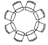 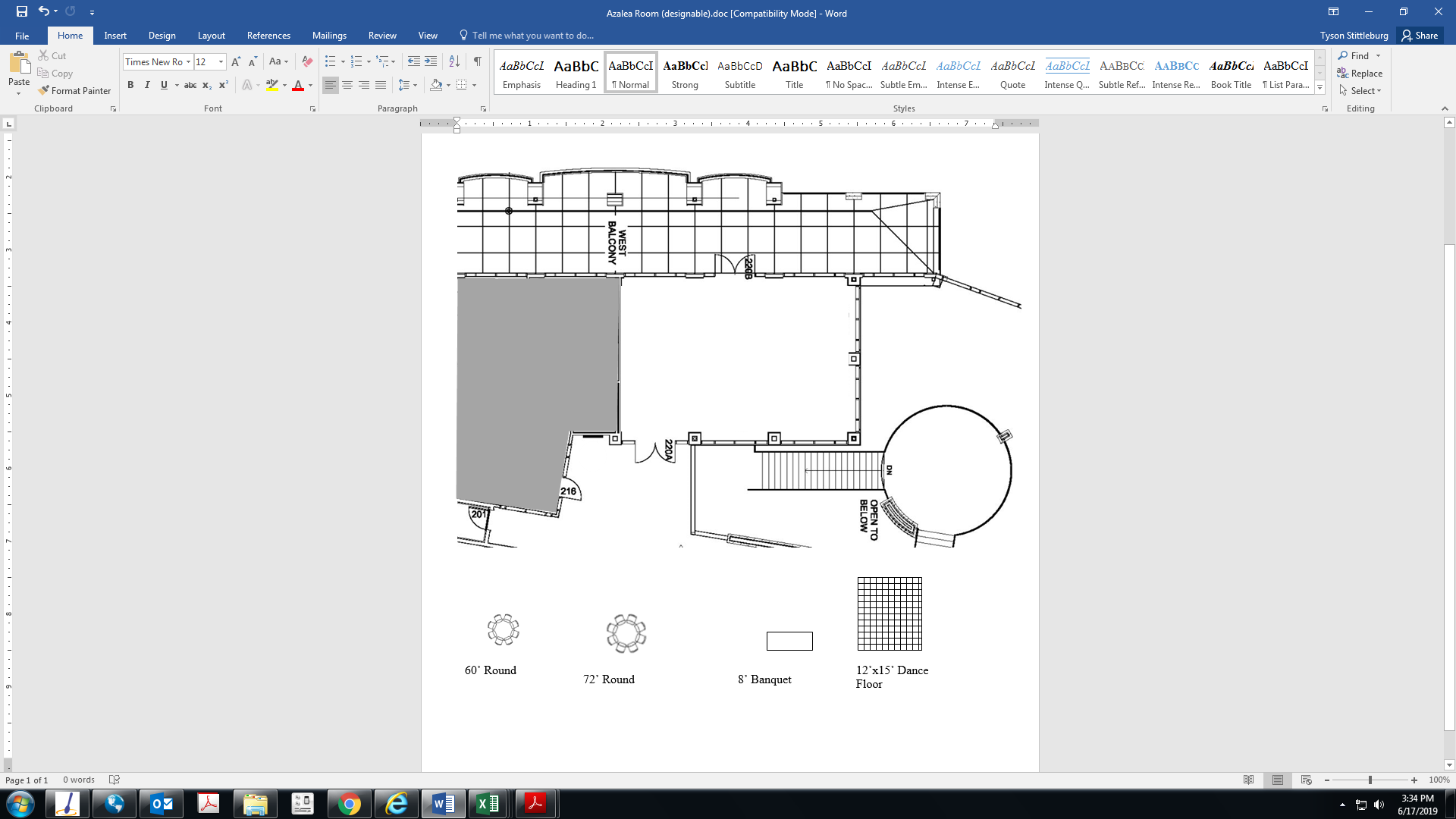 